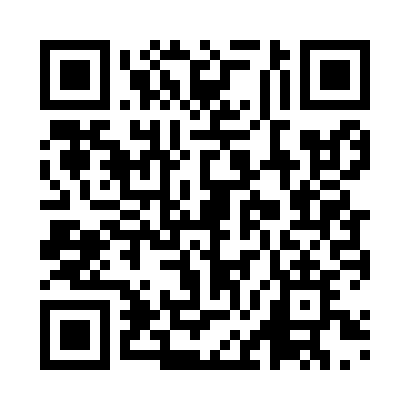 Prayer times for Fukaya, JapanWed 1 May 2024 - Fri 31 May 2024High Latitude Method: NonePrayer Calculation Method: Muslim World LeagueAsar Calculation Method: ShafiPrayer times provided by https://www.salahtimes.comDateDayFajrSunriseDhuhrAsrMaghribIsha1Wed3:144:5011:403:266:308:002Thu3:134:4911:403:266:318:023Fri3:114:4811:403:266:328:034Sat3:104:4711:403:266:338:045Sun3:084:4611:403:266:348:056Mon3:074:4511:393:266:358:067Tue3:064:4411:393:266:368:088Wed3:044:4311:393:276:368:099Thu3:034:4211:393:276:378:1010Fri3:024:4111:393:276:388:1111Sat3:004:4011:393:276:398:1212Sun2:594:3911:393:276:408:1413Mon2:584:3811:393:276:418:1514Tue2:574:3711:393:276:418:1615Wed2:554:3711:393:286:428:1716Thu2:544:3611:393:286:438:1817Fri2:534:3511:393:286:448:1918Sat2:524:3411:393:286:458:2119Sun2:514:3411:393:286:458:2220Mon2:504:3311:393:286:468:2321Tue2:494:3211:393:296:478:2422Wed2:484:3211:403:296:488:2523Thu2:474:3111:403:296:488:2624Fri2:464:3111:403:296:498:2725Sat2:454:3011:403:296:508:2826Sun2:444:2911:403:296:518:2927Mon2:434:2911:403:306:518:3028Tue2:434:2911:403:306:528:3129Wed2:424:2811:403:306:538:3230Thu2:414:2811:403:306:538:3331Fri2:404:2711:413:306:548:34